Angličtina  7. tř.– skupina MWZadání : 6.4 – 8.4. (9.4.)Wb p. 37/3 Asking the way – doplň rozhovory. (Watch out for the third dialogue).Zhlédněte na YOUTUBE školní rozhovor žáků a pošlete písemné odpovědi na  (odkaz -  https://www.youtube.com/watch?v=7isSwerYaQc )Následující otázky:What word pupils don’t know? Translate one in Czech.Rewrite the question of a pupil who doesn’t have a pencil.What favourit subjects do the three boys have? Boy dressed in green T-shirt, boy dressed in brown T-shirt, boy dressed in blue T-shirt.Write unknowen words from school dialogue. Don’t write pronunciation.I wish everyone happy Easter !! 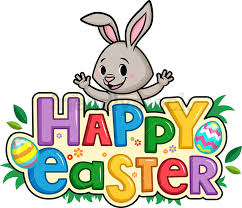 